     GEORGE UCHENNA OPARAAddress: Catholic Church Amac, Kabusa Lokogoma FCT Abuja.Phone Number: 07057049983, 07063622517Email Address: uchennageorgeopara@gmail.com 		Gender: MaleDate of Birth: 18th October 1988				Place of Birth: NigeriaState of Origin: IMO STATE			                     Marital Status: SingleL.G.A: NGOR OKPALA						Nationality: Nigeria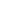 CAREER OBJECTIVE: To have international exposure and experience in the field of financial management. Management of staff’s financial welfare as a gateway to management skills and become globally competitive.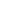 EDUCATIONName of institution: University of Port Harcourt Field of Study: Bachelor of Science in finance and bankingYear of Graduation: 2015Name of School: pacesetters missionary college West African Examination Council (WAEC) 2006Name of School:  New Heaven International SchoolFirst School Leaving Certificate. 2000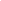 WORKING EXPERIENCESuccess Education Network  Position: Computer OperatorJob Description:Attend to students and open their access to use any electronic gadgets and also enter commands using computer terminals.To activate controls on computers and peripheral equipment to integrate and manage data.Notify the system for equipment failure or errors in performance.Responds to program error messages by finding and correcting problems or terminating the program.SYDNEY GLOBAL RESOURCES 	Position: ASST. Administrative Support StaffJob Description:           Creating and distribution of Files           Processing incoming mails           Assists in the Disbursement of salaryDIVES AND VULGATE HOTELPosition: Assistant Secretary  		Job Description: Analysis Wage and Reports Plans and Conduct new EventsAdvice management in appropriate resolution of employee relations issuesResponds to inquiries regarding policies, procedures, and programsSKILLSExcellent communication, diplomatic and organizational skillsProficiency in the use of Microsoft OfficeGood interpersonal and leadership skillsThe ability to work under pleasure and with any personnel from all leviesAbility to pay attention and work with minimal supervisionGood team spirit and strong desire to actively contribute to team work.HOBBIES: Travelling, music and watching SoccerLANGUAGE SPOKEN: English and Igbo.REFERENCE:Dr. Kenneth Chisom Gbali				Rev. Emma Stephen Director, Dives & Vulgate Hotel			Messiah City Church +2348149550335		                                 	Oyigbo, portharcourt                                                                              08037496503